 L’esprit rebelle de Haoua et rapprochement avec le narrateur“Haoua n’avait alors que cinq ans, [...] nous étions-nous dit” (p. 3-5)Résumé = Malgré son destin, Haoua reste une jeune fille qui essaie de casser les codes en jouant au football avec les garçons notamment, chose qui est normalement interdite. Haoua est aussi très curieuse du milieu scolaire et démontre une soif d’apprendre.Mise en route : Activité 1 :Texte à trousHaoua est une fille très curieuse qui admire les autres ………….. du village qui vont à l'école Quand elle a l’..................... d'être dans ma …………………… , elle parcourt les ……………… et cahiers . Elle reste très assidue pendant les……………………… et peut facilement comprendre aussi bien la géographie que l'histoire. Quand arrive l'heure de ……………………… , c’ est avec tristesse que je la voie  quitter ma chambre.Nos parents ne sont au courant de ………………… et nous avons décidé de ne partager ce grand ……………………….. avec personne. S’ils apprennent la ……………………… , nos familles deviendront des…………………………….. Haoua est une fille très curieuse qui admire les autres enfants du village qui vont à l'école Quand elle a l’occasion d'être dans ma chambre, elle parcourt les livres et cahiers. Elle reste très assidue pendant les leçons et peut facilement comprendre aussi bien la géographie que l'histoire. Quand arrive l'heure de départ, c’est avec tristesse que je la voie quitter ma chambre.Nos parents ne sont au courant de rien et nous avons décidé de ne partager ce grand secret avec personne. S’ils apprennent la vérité, nos familles deviendront des ennemies. Activité 2 : Grammaire, l’imparfait Conjuguer les verbes : se pavaner / jouer / concocter / sentir / être / parcourir / faire à l’imparfait de l’indicatif.Réponse :Activité 3 : Mots croisés 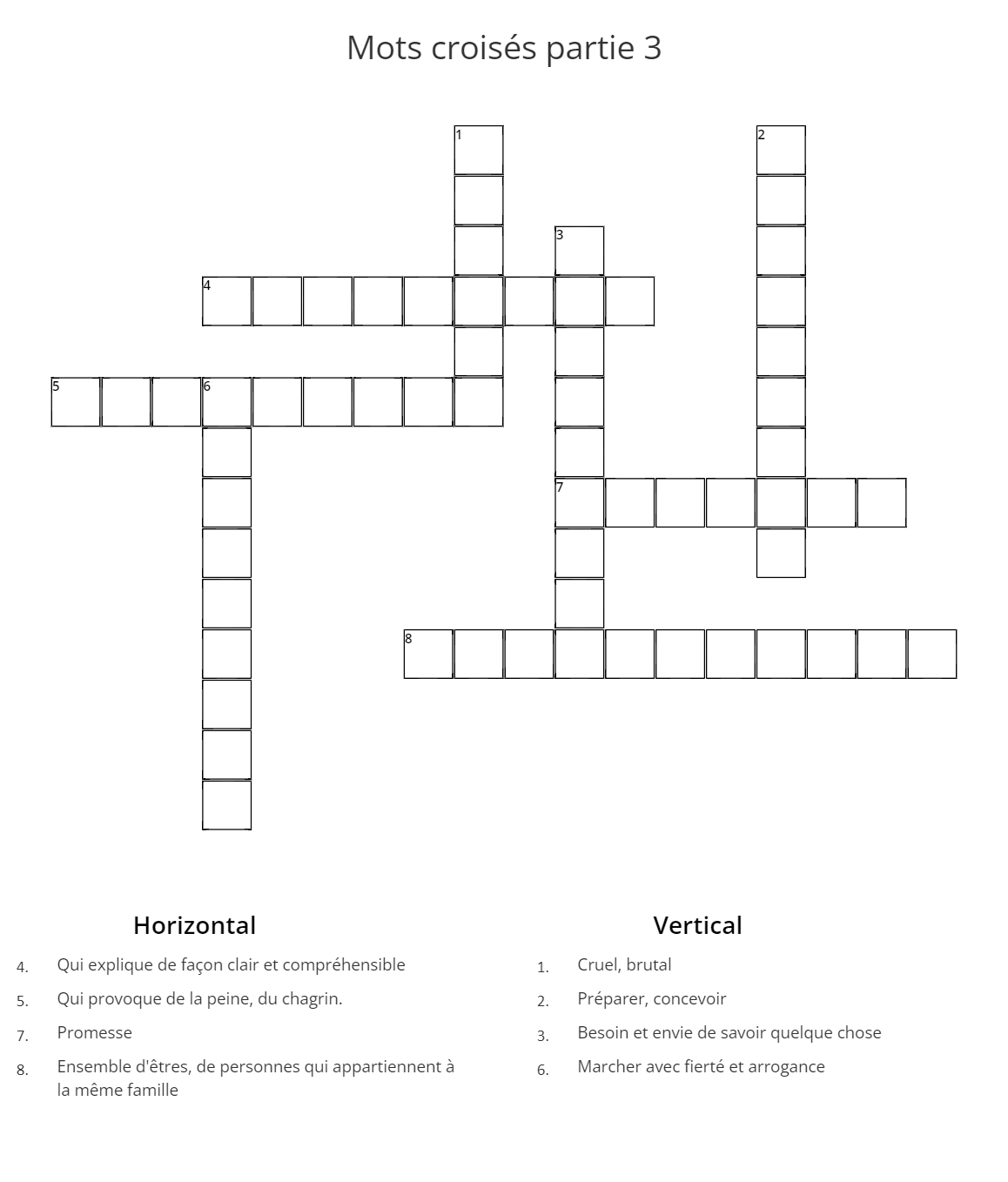 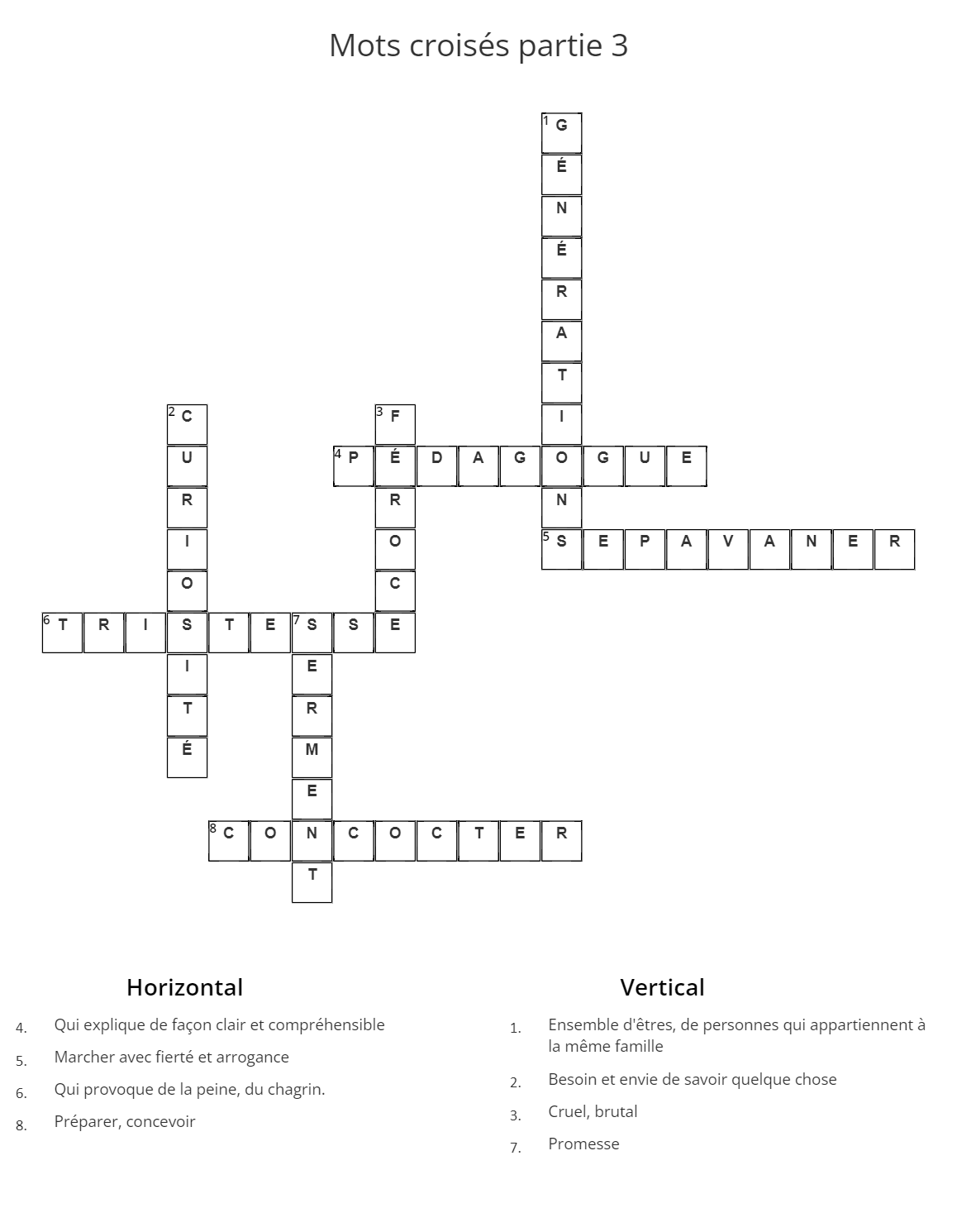 Activité 4 : Question d’opinions A votre avis, pourquoi Haoua a besoin de se cacher dans une chambre pour apprendre ?Expliquez la phrase : “ pendant ces deux, trois heures d’esseulement, je me faisais pédagogue de Haoua”.Pourquoi à votre avis Haoua semble bien plus intéressée à ces leçons que la personne qui lui offre ces cours.  Pourquoi ?Pourquoi d'après vous les deux familles deviendraient des pires ennemis si quelqu’un découvrait que Haoua étudie en cachette ?Expliquer la phase : Haoua et moi le savions pertinemment avions fait le serment de ne le dire à personne.Fiche réalisée par :Michèle Bakam, Pretoria High School for Girls Ludivine Salles, IFAS Haoua et la fugitive, Protasius FICHE APPRENNANTNiveaux A2/B1Partie n°3 – P.-5 3 Partie n°3 – P.-5 3 se pavanerv.Marcher avec fierté et arrogance (to swagger)concocterv.Préparer, concevoir (to concoct)enjointv. (enjoindre)Ordonner quelque chose à quelqu'un (to order sb to do sth)rabattusadj.Qui est abaissé ou replié (folded back)esseulementn.mSolitudepédagoguen.mQui explique de façon clair et compréhensible (good at explaining)teneur des phrasesexpressionContent of sentencesperspicacitéadv.Intelligent, clairvoyant (insight, perspectiveness)s'imbibaitv. (s'imbiber)Imprégner avec de l'eau (to soak)aiguillesn.fNeedletaciteadj.Non exprimé, sous-entendu (tacit)tant mieuxexpressionSo much the better !férocesadj.Cruel, brutal (fierce, ferocious)sermentn.mPromesse (promise, oath)Objectifs principaux de la fiche Développer le vocabulaire et l’argumentation Objectifs linguistiquesAssocier des mots à leur contexteObjectifs communicatifs Associer les verbes aux bonnes terminaisonsSE PAVANERje me pavanaistu te pavanaisil se pavanaitnous nous pavanionsvous vous pavaniezils se pavanaientJOUERje jouaistu jouaisil jouaitnous jouionsvous jouiezils jouaientCONCOCTERje concoctaistu concoctaisil concoctaitnous concoctionsvous concoctiezils concoctaientSENTIRje sentaistu sentaisil sentaitnous sentionsvous sentiezils sentaientÊTREj'étaistu étaisil étaitnous étionsvous étiezils étaientPARCOURIRje parcouraistu parcouraisil parcouraitnous parcourionsvous parcouriezils parcouraientFAIREje faisaistu faisaisil faisaitnous faisionsvous faisiezils faisaient